Geofyzikální ústav Akademie věd ČR 
otevře v létě veřejnosti své expozice častějiPraha, 29. června 2020V nadcházející letní sezóně se v Česku obecně očekává zvýšený zájem o tuzemské turistické cíle, vzhledem k dopadům pandemie Covid-19 na možnosti rekreace v zahraničí. Pracovníci Geofyzikálního ústavu AV ČR se proto rozhodli vyjít vstříc zájemcům o poznání nitra Země, otevřít dveře návštěvnických center a zorganizovat mimořádné prohlídky a exkurze nejen o víkendech, ale i ve všední dny.V Kašperských Horách je v sezóně každou první sobotu v měsíci pro návštěvníky otevřeno Muzeum seismometrie a štola Kristýna, ve které je umístěna seismická stanice. Otevírací doba je nyní rozšířena a o letošních prázdninách bude toto návštěvnické centrum otevřeno několikrát do měsíce. Historickou štolou a muzeem budou provázet vědci, kteří zájemcům podají výklad o tom, jakým způsobem se měří zemětřesení, co zemětřesení způsobuje, jakým způsobem se zemětřesení projevují v naší republice a ukáží jim historické přístroje, které se ke sledování otřesů země používaly v minulosti. Konkrétní data lze nalézt v tabulce níže nebo v Kalendáři akcí na webových stránkách, zde také pozvánka.Město Skalná nedaleko Chebu v Karlovarském kraji leží v centru oblasti, kde dochází k zemětřesným rojům. Geofyzikální ústav AV ČR zde proto zřídil geofyzikální expozici, která vysvětluje nejnovější poznatky o zemětřeseních v západních Čechách, způsoby měření zemětřesení a teorii deskové tektoniky. Součástí prohlídky je i návštěva středověké štoly pod hradem Vildštejn, kde je umístěna seismická stanice. Geofyzikálním muzeem a historickou štolou budou provádět odborní pracovníci Geofyzikálního ústavu AV ČR. O prázdninách bude otevřeno každou druhou středu v měsíci, data jsou uvedena níže nebo na webu v Kalendáři akcí.  Mimo tyto pevně stanovené dny si lze domluvit prohlídku s místním průvodcem. Více informací naleznete na webových stránkách.Expozice jsou interaktivní, vhodné pro návštěvu s dětmi. 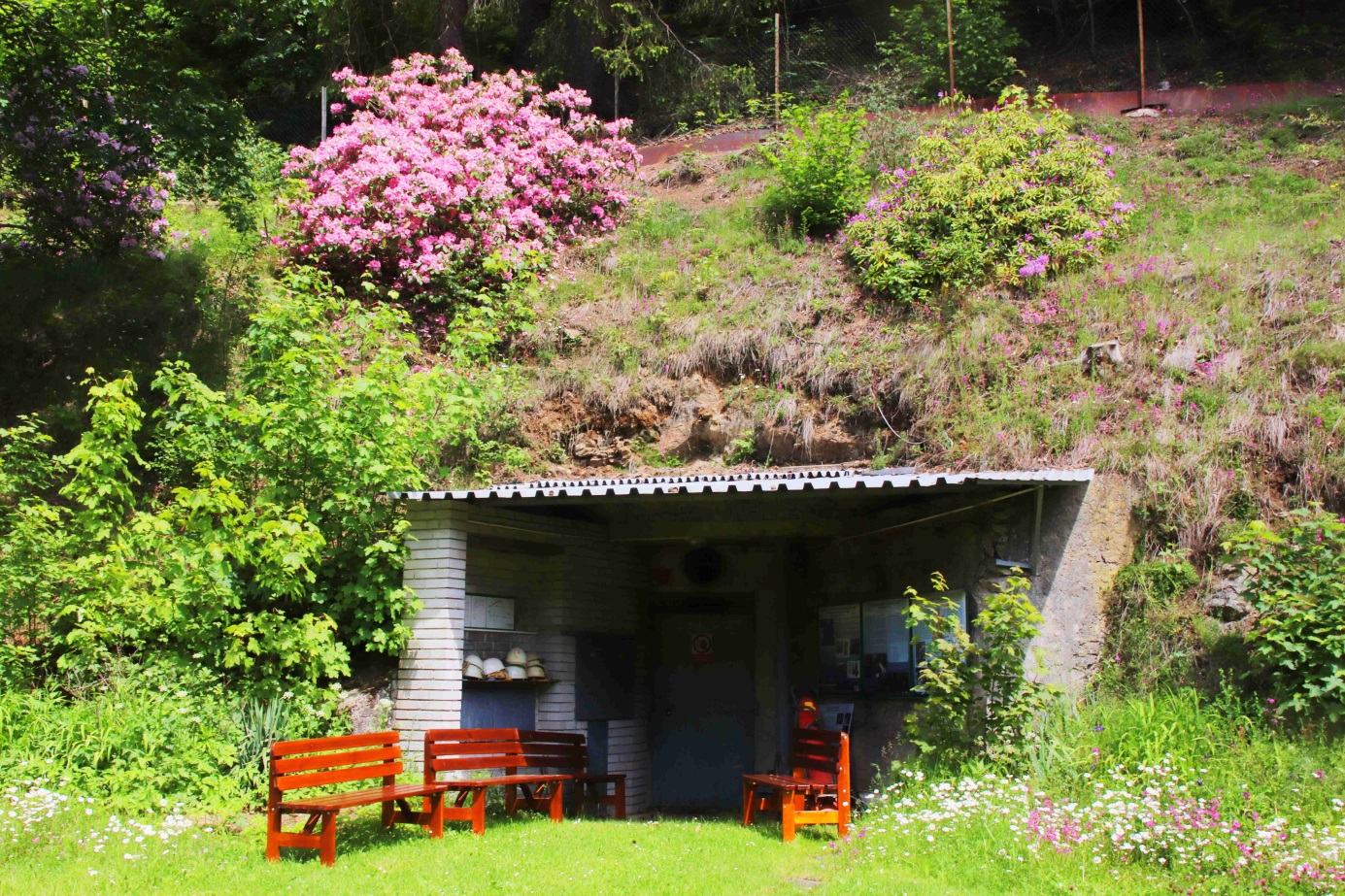 Vstup do štoly Kristýna v Kašperských horách, kde je umístěna seismická staniceFOTO: Geofyzikální ústav AV ČR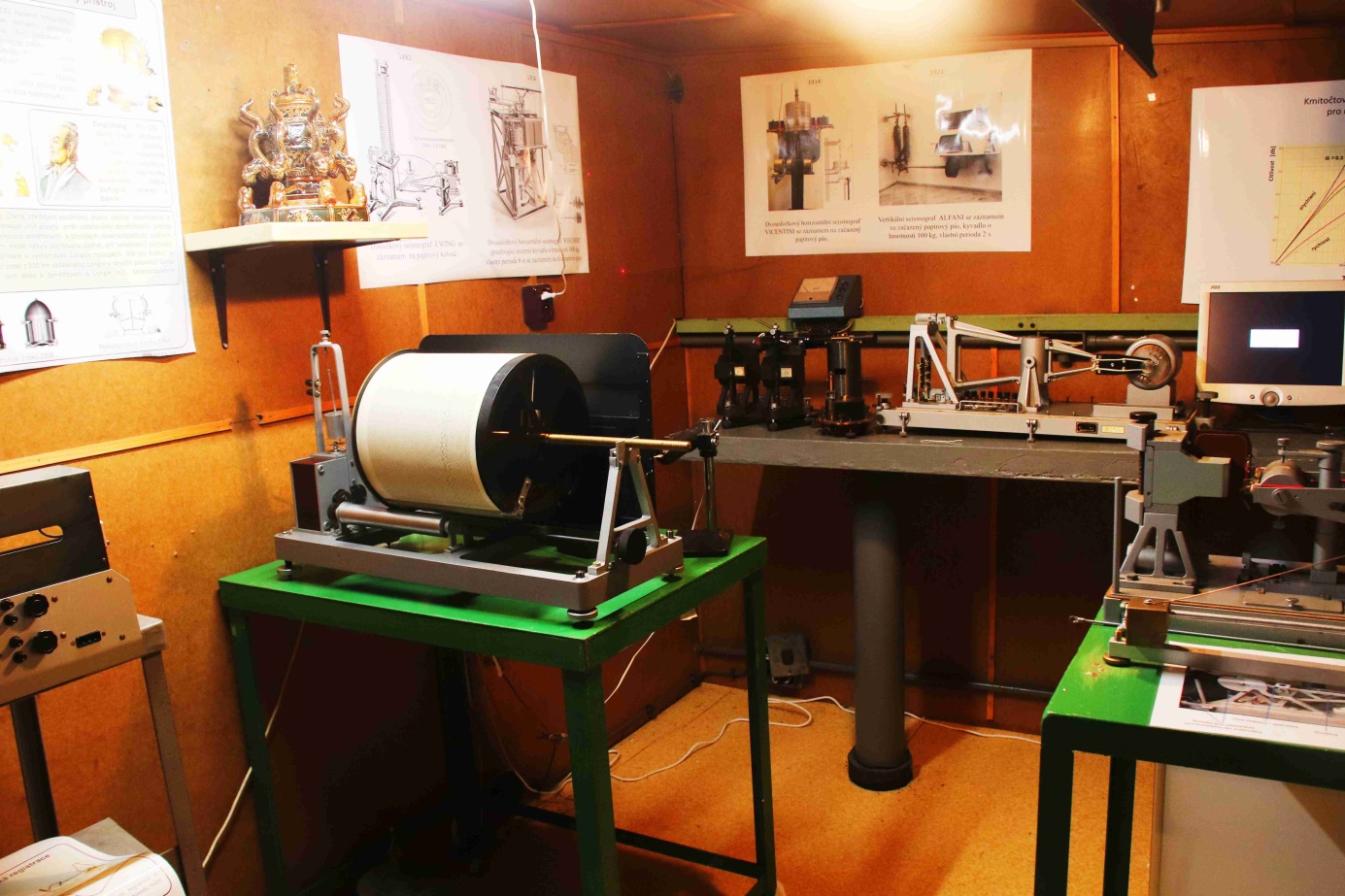 Historické seismometry v Muzeu seismometrie v Kašperských horáchFOTO: Geofyzikální ústav AV ČRSeismická stanice a muzeum seismometrie v Kašperských HoráchSeismická stanice a muzeum seismometrie v Kašperských HoráchDatumČas prohlídky28.6.20209:00, 10:00 a 11:004.7.20209:00, 10:00, 11:00, 13:00, 14:00 a 15:006.7.20209:00, 10:00 a 11:0011.7.20209:00, 10:00 a 11:0022.7.20209:00, 10:00 a 11:001.8.20209:00, 10:00, 11:00, 13:00, 14:00 a 15:005.8.20209:00, 10:00 a 11:0013.8.20209:00, 10:00 a 11:005.9.20209:00, 10:00, 11:00, 13:00, 14:00 a 15:00Geofyzikální expozice a seismická stanice SkalnáGeofyzikální expozice a seismická stanice SkalnáDatumOtevřeno1.7.202010:00 – 15:0015.7.202010:00 – 15:0029.7.202010:00 – 15:0012.8.202010:00 – 15:0026.8.202010:00 – 15:00